Nyhetsbrev NKDB – nr. 5 2021Heia!Om en liten uke, torsdag 3. juni, er det tid for tredje og siste del i fagwebinarserien om forskningsmetoder innen døvblindefeltet. Kryss av datoen i kalenderen din og merk deg at arrangementet begynner klokken 12.00 og varer til 15.00. Webinaret vil også denne gang, som de to foregående, bli ledet av stødige Rolf Lund, spesialrådgiver ved Eikholt og koordinator for NKDBs forskernettverk.Husk å ta vare på hverandre, vask hendene og følg med på kvalitetssikret informasjon om koronaviruspandemien her på helsenorge.no.Følg oss på Facebook, Instagram, Twitter og YouTube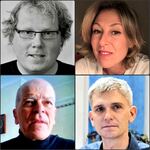 ENGLISH VERSION FURTHER DOWNSnart 3. juniTredje og sist del i fagwebinarserien om forskningsmetoder innen døvblindefeltet nærmer seg. Meld deg på her: forskerkonferanse.NKDB.2021@unn.no.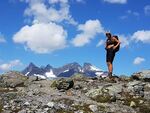 Cathrine Ellefsrød går påHun er ikke av det slaget som liker å sitte stille, noe som kommer godt med som koordinator i rådgivningsavdelingen på Signo skole- og kompetansesenter.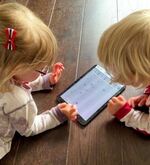 REHABILITERING FOR PERSONER MED KOMBINERT NEDSATT SYN OG HØRSELEikholt arrangerer digital fagkonferanse26. august er datoen for konferansen, som også vil være en markering av at Eikholt i 40 år har utviklet tjenester for målgruppene sine.